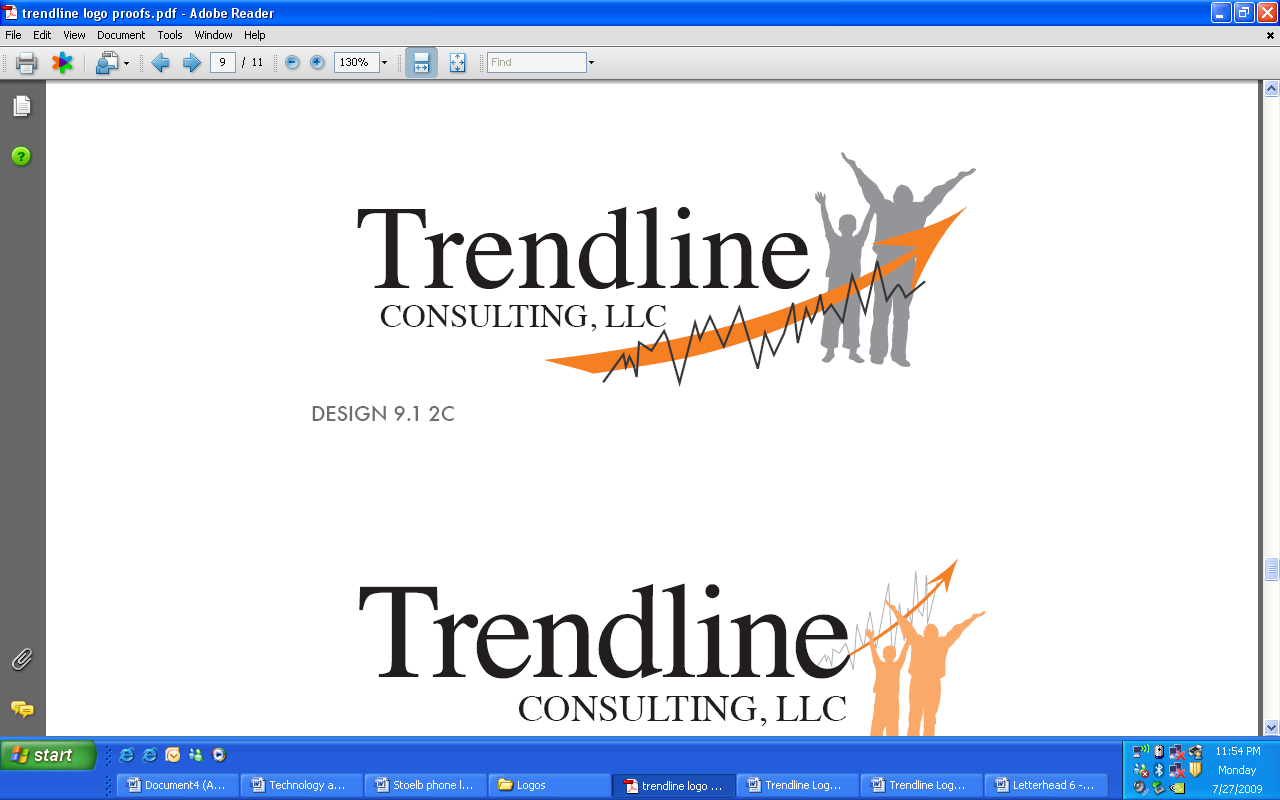 Young Adult Social Skills Group Outing Form & Permission Please return on or before: 04/17/2024Outings were brainstormed, voted on, and selected by YASS group members. I consent to _________________________________ attending as signed below.                       								                       (Name of a group member)I understand that Trendline Consulting staff will transport my child to and from the outings and will provide supervision during each event. I understand that outings will expose YASS members to new environments, experiences, and activities. While Trendline Consulting staff will supervise participants, it is each consumer’s responsibility to make his/her own choices. I will not hold Trendline Consulting or its employees liable for injury or loss that results from _______________________________’s actions or decisions except when they are caused by negligence on the part of staff.  			               (Name of a group member)               YASS APRIL 2024          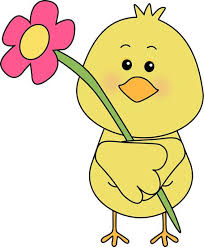 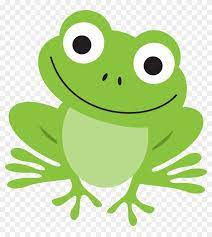 Special Notes for March 2024: YASS is led by Angela Francis, Alexis Turner, and Melanie RuarkWe have a Birthday this month with one of our members. On Monday, April 1, 2024, we will travel to Speck Italian in Cape Girardeau for a dining experience. On Monday, April 22, 2024, we will travel to Creative Ewe in Cape Girardeau for pottery making. We are excited to have an awesome April full of positive energy and good times!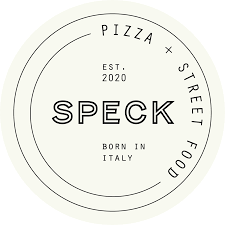 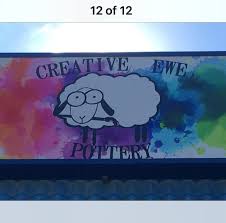                                                          April 2024                                          MondaysWednesdays 1 YASS Spring Break/No Class      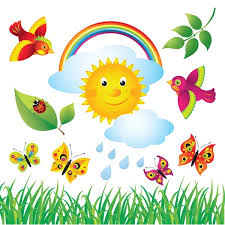 3 Regular Class: Conflict Resolution          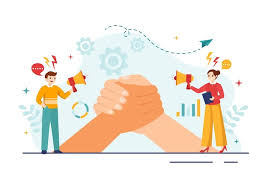  10 Spring Decision Day: Voting                   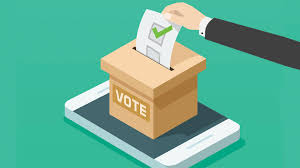 12 Tally Ballots & Conflict Resolution #2                           15 Game Day                                        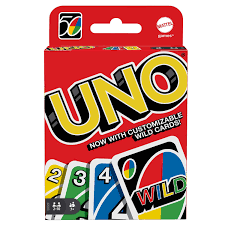 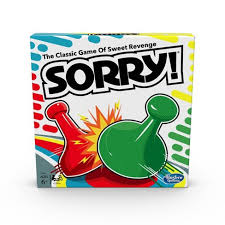 17 Birthday Celebration & Conflict Resolution #3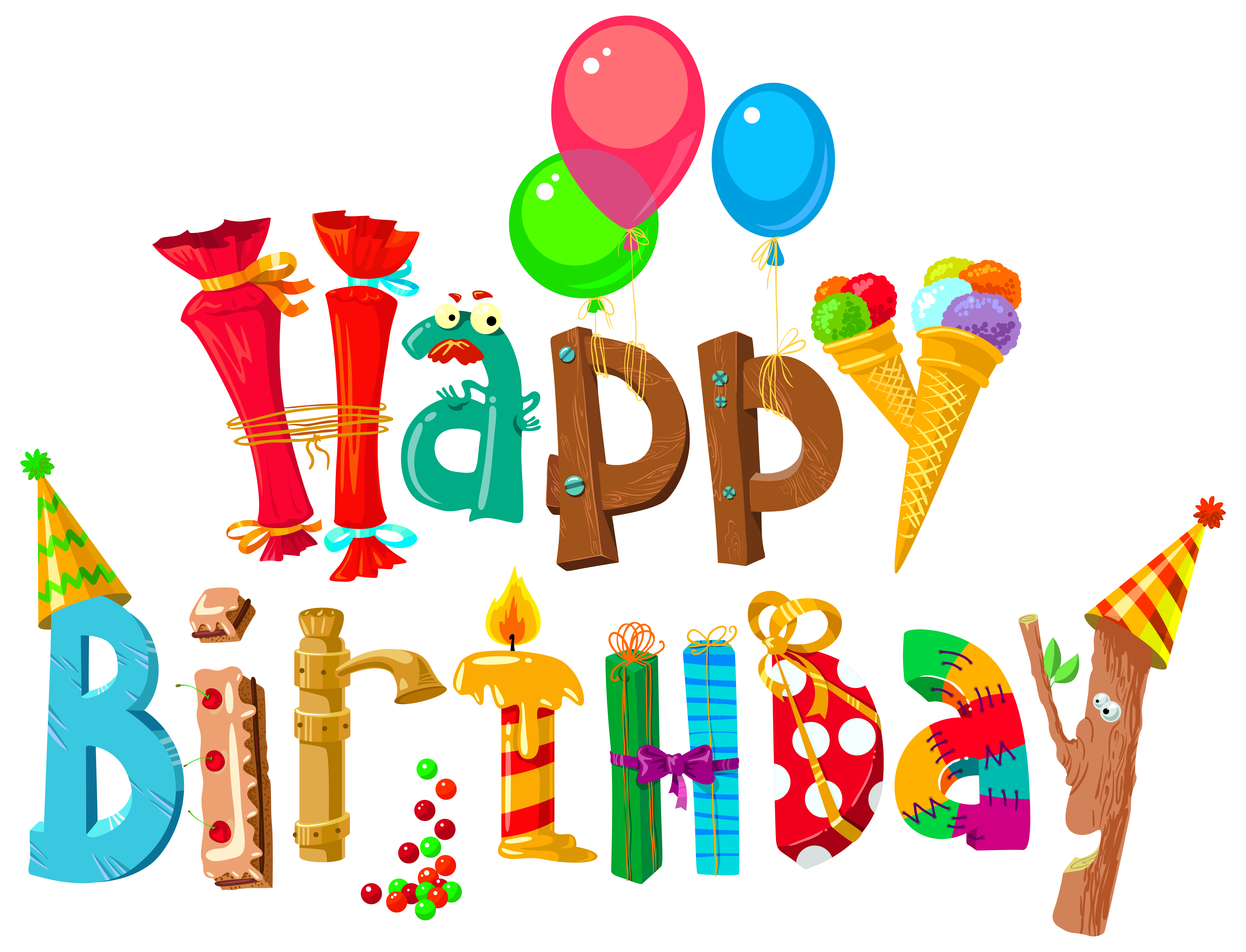 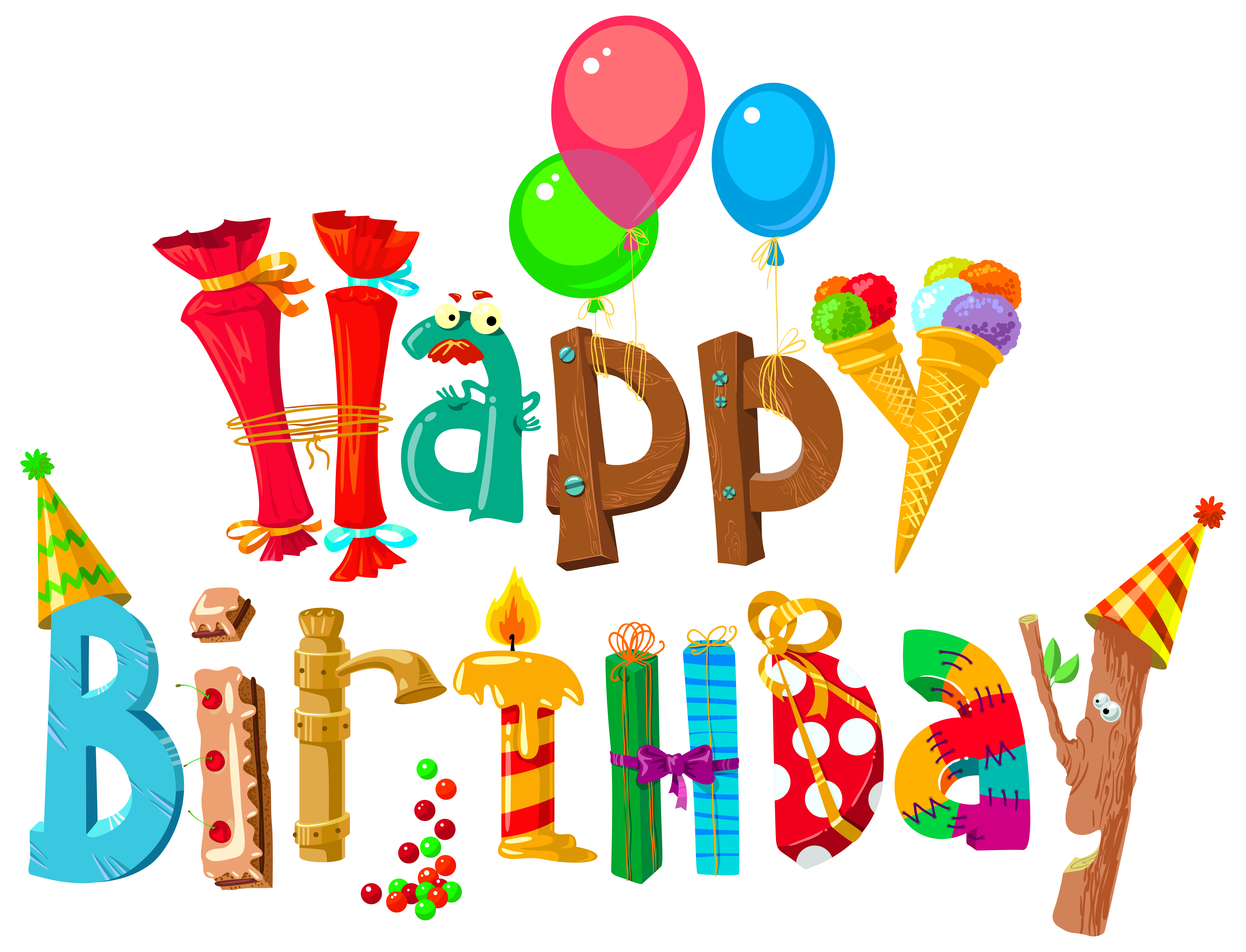 22 Creative Ewe, FREE! 29 Regular Class: Recycle Art 24 Baking Brownies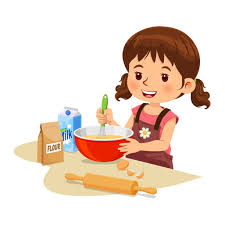 Guardian SignatureOuting NameDate and TimeLocations and DetailsSpeck Pizza Cape Girardeau, MO Wednesday 4/1/20243 to 6:30 pmCost: $20Most members will meet at the office and head down to Cape.The cost is $20 a per person for a snack, or bring more money if you want a meal.Parent Pick up will be @ the Office at 6:30 pm Creative Ewe PotteryCape Girardeau Monday4/22/2023Movie Time: 4pm Ticket Cost: FREE! Cost is free! It includes one item to paint, a can of soda, and a bag of chips. Parent Pick up at the office at 5:30 pm  